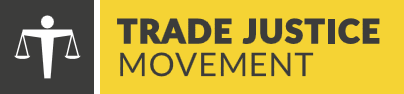 Senior Researcher About the Trade Justice MovementThe Trade Justice Movement is a UK coalition of organisations advocating for trade justice, including trade unions, aid agencies, environment and human rights campaigns, Fair Trade organisations, and faith and consumer groups. TJM is supported by 60 member organisations with millions of individual members. Together, we call for trade justice, with the rules weighted to benefit people and planet. TJM has led advocacy to ensure a wide range of political parties, parliamentary committees and journalists. Our work targets the impact of trade agreements for climate goals, investment protection provisions in trade and investment agreements, the implications for health and gender equality policies and democratic scrutiny of trade agreements.  We have played a central role in high-profile campaigns calling for change in the trade system: stopping some deals completely, critiquing specific provisions and proposing alternative approaches. We play an important role in supporting politicians, the media and other civil society organisations in developing their understanding of and ability to engage in trade debates.Following the Brexit vote, international trade has become one of the government’s top priorities, and has received a huge amount of public and media interest. The UK has a unique opportunity to develop trade policy which responds to key policy priorities such as tackling climate change, responding to and recovering from the Covid pandemic, and delivering on the UK’s international commitments such as the Sustainable Development Goals. However, the government’s proposed trade deals could undermine action in these areas. To date there is no clear strategy to ensure that trade deals are aligned with the UK’s other policy objectives, instead the Government’s primary objective has been to deliver as many new trade agreements as possible. About the roleThe Senior Researcher’s role is to ensure TJM has timely, in depth analysis of trade negotiations, agreements, legislation and other relevant Government policy to support our role as a source of intelligence for other civil society organisations and our work in parliament and with the media: Develop a strategy to ensure TJM is able to analyse trade deals and any information about negotiations or policies coming from the Government;Undertake analysis, usually with a quick turnaround time, of trade agreements, updates on negotiations and other relevant Government documents;Occasionally commission and manage external contractors to deliver analysis; Produce regular reports and briefings for the TJM secretariat and other organisational partners;Develop and maintain good relationships with civil service departments, particularly DIT but also the Cabinet Office, BEIS, DIT and Defra with a view to ensuring TJM has access to as much useful information as possible.Working with a small team, you will need both a strong ability to manage your own time and work plan, occasionally manage external consultants and to be proactive in developing relevant external relationships. This is an exciting opportunity to make a big impact as the UK develops its independent trade policy.Role DescriptionResearch StrategyTJM is a small organisation with limited resources. This role will develop a strategy to ensure TJM can undertake analysis in a timely, effective way. This will require prioritisation of deals and policy areas to cover, it will often mean collaboration with other organisations and identifying and using relevant external resource people where necessary. Analysis of trade deals and other relevant Government communicationsTrack developments in UK trade negotiations and key WTO processes;Develop relevant tools to facilitate research and analysis and deliver it in a timely way, bearing in mind the fast-paced nature of new announcements while also ensuring TJM has more in-depth analysis developed over a longer timeframe.Work closely with partner organisations to ensure maximum sharing of analysis and avoid duplication;Occasionally and as required, commission and manage external consultants to deliver research and analysis;Work with TJM’s Political and Communications advisors to translate analysis into relevant communications outputs.Produce regular reports and briefingsThe role will use analysis of trade agreements to produce reports and briefings for TJM’s staff and board, civil society organisations and other audiences as appropriate. Institutional EngagementDevelop and maintain relationships with key UK civil service departments including Cabinet Office, BEIS, DIT and Defra. Where appropriate, identify and engage with other international institutions, this might include the WTO, the UN or the OECD.Work with other team members to respond to opportunities to engage including consultation responses, meetings and online forums. Monitoring and EvaluationEstablish and maintain good monitoring systems against project aims.Job details:Location: 			London or home-basedSalary: 		£38,445 per annum Contract type: 			PermanentHours of work: 	Full time - flexible working can be discussed with the line managerThis role reports to: 	TJM Senior AdviserStaff reporting to this post:	None Key competenciesEssentialGood knowledge of international trade rules or of an equivalent macroeconomic issue.Experience of the management and delivery of effective research at a senior level.  A demonstrated ability to develop and maintain networks and relationships to support research objectives.Excellent analytical skills and political awareness.Excellent written and verbal communication skills.Demonstrable project management skills, including budget management.Strong ability to work independently, with minimal supervision, initiating own work, prioritizing and meeting deadlines.DesirableAbility to travel occasionally and work outside normal working hours when necessaryHow to ApplyApplications should be sent by email to Ruth Bergan at recruitment@tjm.org.uk.The closing date for applications is XXXXXX. Interviews will be held on XXXX by Zoom, and candidates should keep this day free. We aim to invite candidates to interview by close of play XXXX.Your application should consist of:A CV of not more than 2 pages, including educational and professional qualifications, a full employment history showing the most significant positions, responsibilities held and relevant achievements.A cover letter of not more than 2 pages outlining your motivation and interest in this role, and describing how your skills, experience and knowledge make you qualified for this role. Please ensure you address the key competencies outlined above.A completed equal opportunities form (below).Please note that applications that are longer than the page limit above will not be considered.Equal Opportunities Monitoring FormThe Trade Justice Movement wants to meet the aims and commitments set out in its equal opportunities policy. This includes not discriminating under the Equality Act 2010 and building an accurate picture of the make-up of the workforce in encouraging equality and diversity.The organisation needs your help and co-operation to enable it to do this but filling in this form is voluntary. The information you provide will stay confidential and be stored securely and limited to only some staff involved in staff recruitment and management.Gender  Male  	   Female      Prefer not to say Are you married or in a civil partnership?Yes 	No     Prefer not to say Age16-24		25-29		30-34	 	35-39		40-44	    45-49		50-54	55-59		60-64		65+	     Prefer not to say   How would you describe your ethnicity?Ethnic origin is not about nationality, place of birth or citizenship. It is about the group to which you perceive you belong. Please tick the appropriate boxWhiteEnglish  	    Welsh      Scottish     Northern Irish      Irish British       Gypsy or Irish Traveller    Prefer not to say  Any other white background, please write in:  Mixed/multiple ethnic groupsWhite and Black Caribbean	 	White and Black African       White and Asian 	    Prefer not to say     Any other mixed background, please write in:    Asian/Asian BritishIndian   	   Pakistani        Bangladeshi  	   Chinese     Prefer not to say     Any other Asian background, please write in:  		Black/ African/ Caribbean/ Black BritishAfrican  	    Caribbean	     Prefer not to say     Any other Black/African/Caribbean background, please write in:   Other ethnic groupArab	 	Prefer not to say     Any other ethnic group, please write in:   	Do you consider yourself to have a disability or health condition?Yes 	 No 	   Prefer not to say Do you require particular arrangements to ensure you can perform to the best of your ability at work? Please write in here:The information in this form is for monitoring purposes only. If you believe you need a ‘reasonable adjustment’, then please discuss this with your manager, or the manager running the recruitment process if you are a job applicant. What is your sexual orientation?Heterosexual 	  Gay woman/lesbian       Gay man  	     Bisexual  Prefer not to say       If other, please write in:	What is your religion or belief?No religion or belief	 	Buddhist 	 Christian       Hindu    Jewish	  Muslim  	  Sikh	  	Prefer not to say   If other religion or belief, please write in:What is your flexible working arrangement?None	  	  Flexi-time       Staggered hours	 	Term-time hours  Annualised hours      Job-share	     Flexible shifts	      Compressed hours  Homeworking  	  Prefer not to say     If other, please write in:			Do you have caring responsibilities? If yes, please tick all that applyNone   	     Primary carer of a child/children (under 18)   	Primary carer of disabled child/children  	     Primary carer of disabled adult (18 and over)        Primary carer of older person 	Secondary carer (another person carries out the main caring role)  Prefer not to say	